В соответствии с Федеральным законом от 06.10. 2003 года № 131-ФЗ «Об общих принципах организации местного самоуправления в Российской Федерации», Федеральным законом от 26.12.2008 №294-ФЗ «О защите прав юридических лиц и индивидуальных предпринимателей при осуществлении государственного контроля (надзора) и муниципального контроля», Решением Совета народных депутатов городского поселения город Калач Калачеевского муниципального района Воронежской области от 03.03.2017 №243, Уставом городского поселения город Калач Калачеевского муниципального района Воронежской области, администрация городского поселения город Калачп о с т а н о в л я е т:1. Утвердить форму перечня видов муниципального контроля, осуществляемого администрацией городского поселения город Калач Калачеевского муниципального района Воронежской области.2. Опубликовать настоящее постановление в официальном периодическом печатном издании «Вестник муниципальных правовых актов городского поселения город Калач Калачеевского муниципального района Воронежской области» и в сети Интернет на официальном сайте администрации городского поселения город Калач Калачеевского муниципального района Воронежской области.3. Контроль за исполнением постановления оставляю за собой. Заместитель главы администрациигородского поселения город Калач                                                        А.В. ЛисовПриложение к ПостановлениюАдминистрации городского поселения город Калач Калачеевского муниципального района Воронежской области от 09.08.2017 года № 405ФОРМА ПЕРЕЧНЯвидов муниципального контроля, осуществляемого Администрацией городского поселения город Калач Калачеевского муниципального района Воронежской области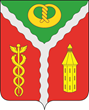 АДМИНИСТРАЦИЯГОРОДСКОГО ПОСЕЛЕНИЯ ГОРОД КАЛАЧКАЛАЧЕЕВСКОГО МУНИЦИПАЛЬНОГО РАЙОНАВОРОНЕЖСКОЙ ОБЛАСТИП О С Т А Н О В Л Е Н И Е« 09 » августа 2017 г.                                                                                             № 405г. КалачОб утверждении формы перечня видов муниципального контроля№п/пВид муниципального контроля, осуществляемого органом местного самоуправленияНаименование отдела (сектора) органа местного самоуправления, уполномоченного на осуществление соответствующего вида муниципального контроля, должностное лицо, ответственное за осуществление муниципального контроля123